Národní radaSekulárního františkánského řádu ČR   vás srdečně zve na Františkánskou pouť na Sv. Hostýn         s připomínkou 100. výročí jmenování Antonína Cyrila Stojana arcibiskupem          olomouckým a metropolitou moravským, který byl také františkánským „terciářem“                               sobota 17.9. 2022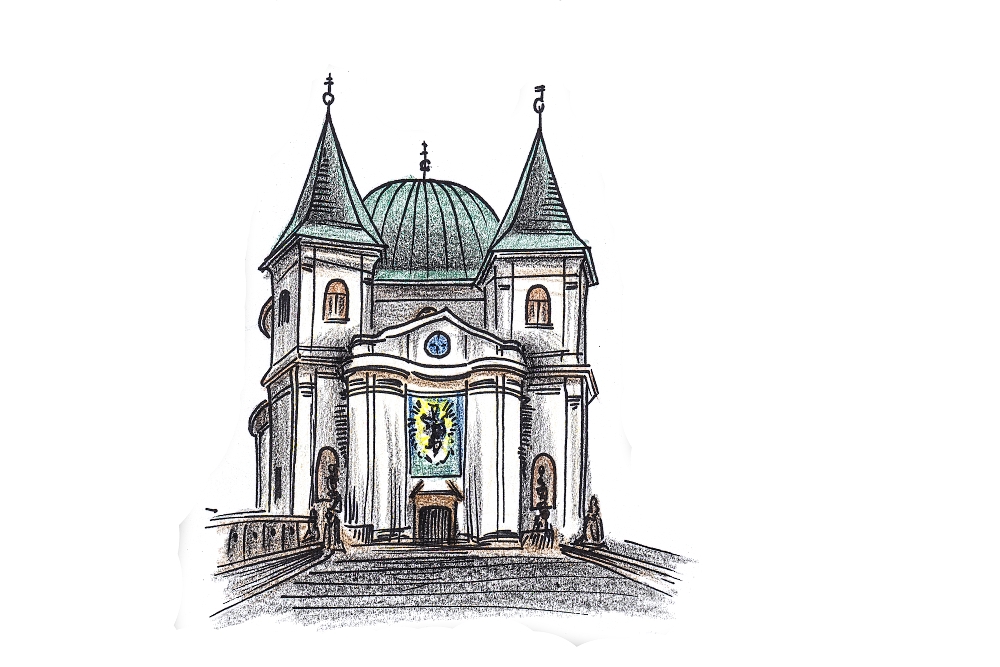 9.00 -  10.00     přednáška prof. P. Pavla Ambrose SI Th.D autora knížky                       Antonín Cyril Stojan  Apoštol všeobecného kněžství  (Jurkovičův sál)10.15 hod         Poutní mše svatá v bazilice, hlavní celebrant provinciál kapucínů                              P. Dismas Tomaštík OFM Cap                           11.30 hod   Přestávka na oběd i  bratrská a sesterská společná setkání 13.00 hod       Svátostné požehnání bazlika14.00 hod       Cesta světla s komentářem z řehole SFŘ                      (sraz u sochy Božského srdce, schodiště pod bazilikou)Bližší informace na www. sfr.cz  nebo na mailu reznickova.marcela@ado.cz